                              ДЖУБГА,   «АЛЕНКА»                Лето 2024Гостевой дом "Аленка" расположен в тихом и экологически чистом микрорайоне поселка Джубга. Джубга – один из самых посещаемых курортных поселков Черноморского побережья Кавказа. Расположен в Туапсинском районе Краснодарского края. Пляжная полоса широкая и довольно протяженная. Здесь Вас ждут разнообразные водные развлечения и аттракционы, гидроциклы, организуются морские прогулки. Вдоль пляжа – новая набережная, кафе и дискотеки. У всей семьи отдых в Джубге оставит самые лучшие впечатления! Из номеров видны горные склоны и город. До моря всего ! На территории гостевого дома «Аленка» есть продуктовый магазин. В шаговой доступности магазины, рынок, аквапарк и дельфинарий. Вы можете самостоятельно приготовить покушать, для этого есть оборудованная кухня, так же вы можете воспользоваться замечательной столовой, где все очень вкусно и по-домашнему, а главное смешные цены. Интернет Wi-Fi.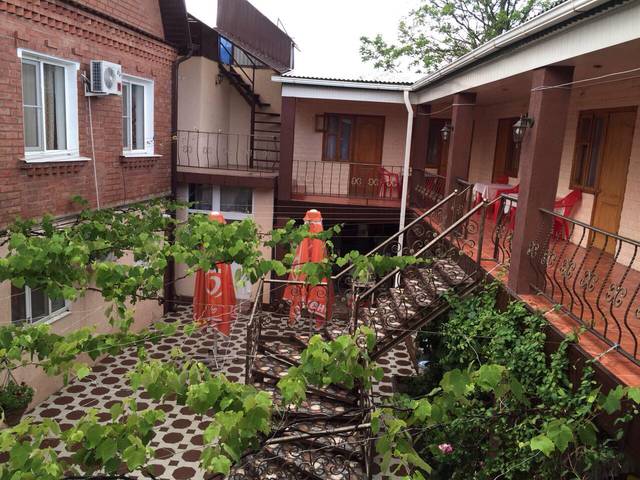  Размещение: «Эконом» 2-х, 3-х, 4-х местные номера с удобствами на этаже (вентилятор, односпальные  или двуспальные кровати, прикроватные тумбочки, шкаф) «Стандарт» и «Стандарт+» 2-х, 3-х, 4-х местные номера с удобствами (WC, душ, ТВ, холодильник,  кондиционер, односпальные  или двуспальные кровати, прикроватные тумбочки, шкаф, кухня в 2-х комнатных). Пляж: 3-5 мин - галечный.Питание: на территории есть столовая и кухня для самостоятельного приготовления пищи.Детям: до 5 лет на одном месте с родителями – 6550 руб., до 12 лет - скидка на проезд – 200 руб.Стоимость тура на 1 человека (7 ночей)В стоимость входит:  проезд  на  автобусе, проживание в номерах выбранной категории,  сопровождение, страховка от несчастного случая.Курортный сбор за доп. плату.Выезд из Белгорода еженедельно по понедельникам.Хочешь классно отдохнуть – отправляйся с нами в путь!!!!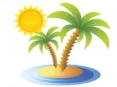 ООО  «Турцентр-ЭКСПО»                          г. Белгород,  Щорса 64а,  III этаж                                                                                                Остановка ТРЦ «Сити Мол Белгородский»www.turcentr31.ru            т./ф: (4722) 28-90-40;  тел: (4722) 28-90-45;    +7-951-769-21-41РазмещениеЗаездыЭКОНОМЭКОНОМCТАНДАРТCТАНДАРТCТАНДАРТCТАНДАРТCТАНДАРТ «+»CТАНДАРТ «+»РазмещениеЗаезды2-х мест. с удоб. на этаже3-х, 4-х мест. с удоб. на этаже2-х мест. с удоб.Доп. место4-х мест. с удоб. с кухней2-х комн. 4-х с удоб.2-х мест. с удоб.3-х мест. с удоб.03.06.-12.06.102501095013750103001290013750139501375010.06.-19.06.104501120013950105001310013950142001395017.06.-26.06.107001140014200107001330014200144001420024.06.-03.07.111001250015400109001480015400166001560001.07.-10.07.113001300015900111001500015900177001650008.07.-17.07.115001330016200113001540016200180001690015.07.-24.07.122001380016700117001590016700185001730022.07.-31.07.122001380016700117001590016700185001730029.07.-07.08.122001380016700117001590016700185001730005.08.-14.08.122001380016700117001590016700185001730012.08.-21.08.122001380016700117001590016700185001730019.08.-28.08.122001380016700117001590016700185001730026.08.-04.09.115001290015800115001490015800165001600002.09.-11.09.112001210014700113001390014700149001480009.09.-18.09.110001190014500111001370014500147001460016.09.-25.09.108001170014300109001350014300145001440023.09.-02.101060011500141001070013300141001430014200